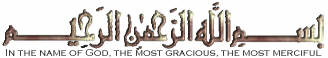 King Fahd University of Petroleum and MineralsInformation and Computer Science DepartmentSpring Semester 132ICS 103 – Computer Programming in CFinal Exam KeyMonday, May 26, 2014Duration: 120 minutesQuestion # 1 [25 points]Answer the following questions:Question # 2 [15 points]Design the algorithm then write a C function (reverse_array) which reverses the n elements of a given array.AlgorithmC functionQuestion # 3 [15 points]Apply the problem solving steps to develop a program to check whether a sequence of numbers entered by the user is in the ascending (increasing) order or not. AnalysisAlgorithmC programQuestion # 4 [10 points]Write a function called addFractions that takes four input parameters which are the numerator (a) and denominator (b) of the first fraction and numerator (c) and denominator (d) of the second fraction. The addFractions function also has two output parameters, which will have the value of the numerator and denominator of the addition of the two input fractions.Question # 5 [15 points]Write a function sum_rows_cols that sums all rows and all columns of an integer matrix, which is passed as a parameter. The matrix must have one additional column to sum all rows and one additional row to sum all columns. The matrix, actual number of rows, and actual number of columns should be passed as parameters.For example, here is a call to sum_rows_cols to take the sum of 3 rows and 4 columns of matrix.Question # 6 [20 points]Write a program that reads the inputs (Student ID, Student Name, Scores of Quiz, Lab and Exam) from a file (data.text) and then computes and outputs the total score of each of the student, to one digit after the decimal point, in another data file named (result.text).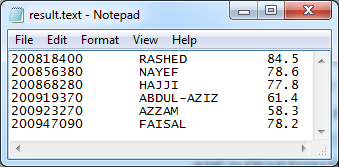 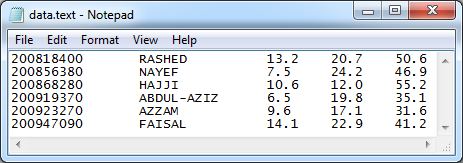 Name:ID#:Section#:Instructor:Question #Maximum GradeObtained Grade125215315410515620Total100QuestionAnswerHaving the following function prototype:void calculate(int x, int *y);and the following declarationint x, y;Write a call to the function calculate4 marksShow the outputint A[6], i, n = 6;for(i = 0; i < n; i++)	if (i % 2 == 0)		A[i] = 5 * i;	else		A[n - i] = -5 * i;for(i = 0; i < n; i++)	printf("%d\n", A[i]);6 marksShow the outputif(strcmp("B", "Apple") > 0)	printf("hello");else	printf("world");2 marksShow the outputchar first[10] = "Ahmed", last[10] = "Ali";strcat(last, first);printf("%s\n", last);printf("%s", first);2 marksShow the outputchar str1[12] = "Hello";str1[2] = '\0';printf("%d", strlen(str1));2 marksShow the output, if a user inputs the following values:5 3 1 7 8 6 15 11 2 -1 0 9#include <stdio.h>int main () {	int a[3][3], i, j;	for(j = 1; j <= 5; j = j + 2) {		for(i =j; i != j+3; i++) {			scanf("%d", &a[i%3][j%3]);		}	}	for(i = 0; i < 3; i++) {		for(j = 0; j < 3; j++)			printf("%4d", a[i][j]);		printf("\n");	}	return 0;}9 marks48-25sum_rows_cols(matrix, 3, 4);48-25151306sum_rows_cols(matrix, 3, 4);1306107-192sum_rows_cols(matrix, 3, 4);7-19217sum_rows_cols(matrix, 3, 4);121071342